: ,  .      .       ’s  ,     . ,      ,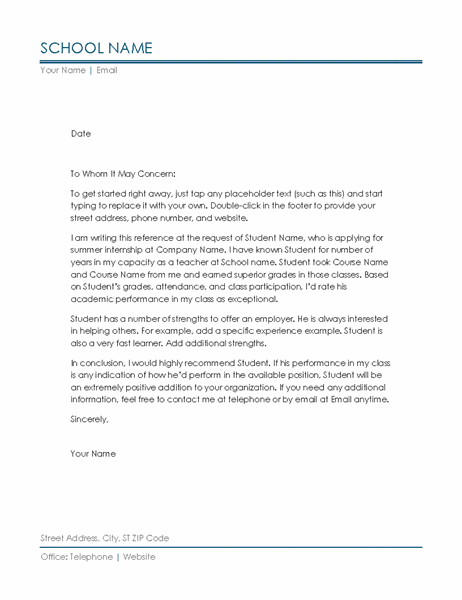 